                                      Человек и мир                                  4 «В» (5-й г.об.)Тема          ОсанкаЦель: предполагается, что к концу урока уч - ся будет:- иметь представления об осанкеЗадачи: - способствовать осознанию уч - ся необходимости укреплять свой скелет, сохранять правильную осанку, чтобы расти здоровым;- содействовать формированию умения понимать свой организм, его потребности;- формировать умение различать правильную и неправильную осанку;- формировать умение работать с учебником (находить ответы на вопросы, воспроизводить и анализировать прочитанное, делать выводы);- воспитывать потребность в бережном отношении к своему здоровью;- развивать речь уч – ся.Оборудование: учебник,  иллюстрации «Осанка», «Скелет», индивидуальные карточки, схемы для построения устных высказыванийХод урокаОрганизационный моментДевиз: «Двигайся больше – проживёшь дольше» (русская пословица)               Или «Красен человек статью» (СТАТЬ - телосложение, общий склад               фигуры человека  (устар.)Игра «Диктор»Анализ погоды, дняПроверка  домашнего задания1) с пом. рис. С. 75 и схемы расскажи о значении скелетаЗНАЧЕНИЕ СКЕЛЕТАПридает форму телу                                        Является опорой           Участвует  в                Защищает	движениях     	внутренниеорганыСТРОЕНИЕ СКЕЛЕТАСкелет головы                  Скелет туловища              Скелет конечностей            2)Выбери правильный ответ1. Опорой тела человека является…    А) скелет    Б) руки, ноги2. Скелет защищает…    А) от микробов     Б)  внутренние органы3. Жизнь человека невозможна без …    А) отдыха   Б) движений4. В движениях участвуют не только кости, но и …   А) мышцы (мускулы)   Б) сердце5. На этих уроках ученики выполняют физические упражнения, играют в     спортивные игры …   А) человек  и мир   Б) физическая культура и здоровье6. Для укрепления здоровья в свободное время необходимо …   А) заниматься спортом, играть на свежем воздухе   Б) смотреть телевизор, играть на компьютере7. При любом повреждении костей и мышц нужно обратиться к …   А) учителю   Б) врачуКлюч         1А     2Б      3Б     4А     5Б     6А    7БИзучение новой темыбеседа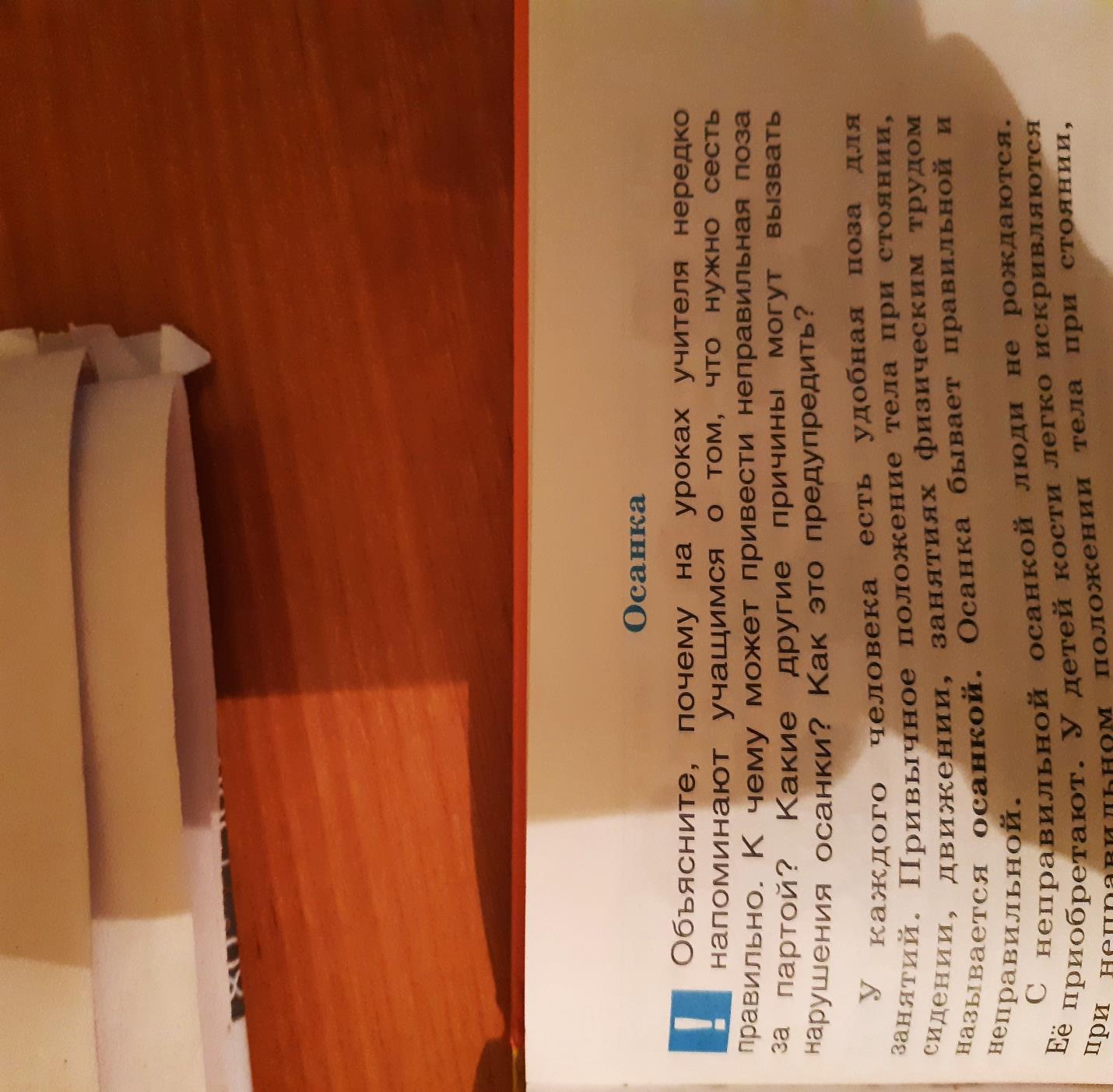 Ребус                                              1  = С     (осанка)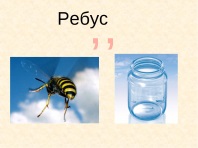 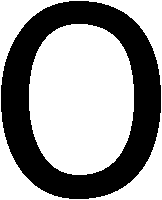 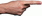 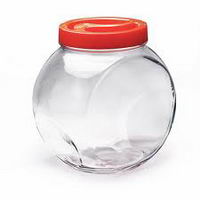 Объявление темыУзнаем: что такое осанка, будем учиться различать правильную и неправильную осанкупочему важно сохранять правильную осанку, как сохранить правильную осанкуРабота с учебником. Чтение с остановками. Вопросы к абзацам:Что такое осанка? Зачитай, как об этом сказано в тексте. Какая бывает осанка?Когда кости детей искривляются?Правильная осанка в положении стоя? Сидя? (с предъявлением иллюстраций)… при движении?Для чего важна правильная осанка?Что является причиной неправильной осанки?Какая фигура у людей с неправильной осанкой?Словарная работа со словами: впалая грудь- воронкообразное изменение грудной клетки; сутулиться -становиться сутулым или держаться сутуло; горбиться. Идти сутулясь.Какую привычку нужно выработать с детства?Практическая работа (с.78-79)Сделать вывод об осанке уч-сяЗакрепление- Признаки правильной и неправильной осанки уч-ся выявляют на основе рисунков, которые демонстрирует учитель, а также иллюстраций на с. 78 учебника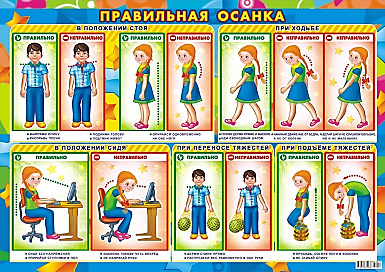 - Игра «Правильно-неправильно» (разделить разрезанные картинки на две группы, можно пользоваться подсказкой)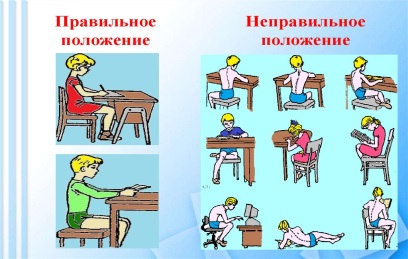 Педагог обучает контролировать расстояние от глаз до тетради: согните руку в локте, наклоните голову и коснитесь пальцами переносицы. Расстояние от кончиков пальцев до локтя — оптимальное для сохранения здоровья глаз.- Задание "Дай полезный совет"Ученик получает карточку с перечнем советов по сохранению правильной осанки — среди них есть как полезные, так и вредные. Задача— выбрать из предложенного списка только правильные рекомендации.Сидеть и стоять нужно с максимально выпрямленной спиной.Полезно менять позу, двигать руками и ногами через каждые 15 минут сидения за столом.Нужно вставать, прогуливаться или ложиться через каждые 30 минут сидения.Нужно вставать, прогуливаться или ложиться через каждые 2 часа сидения.Нужно разгрузить позвоночник, например, полежать после длительного стояния.Спать полезно на мягкой постели и на высокой подушке.Спать нужно на жесткой постели,  на невысокой подушке.При подъеме тяжестей надо сгибать ноги, а не спину, и держать руки поближе к туловищу.При падении нужно стараться приземлиться на бок.Детям   надо   тренироваться   поднимать   тяжелые грузы.(Неправильные советы — 4, 6, 10.)Рубрика «Это интересно». Сколько должен весить портфель учащегося?   Учитель спрашивает у детей, знают ли они, какова максимально допустимая масса портфеля со школьными принадлежностями.   Масса портфеля (с учебниками и школьными принадлежностями) для учащихся начальных классов не должна превышать 3 кг. По данным медицинских исследований, масса портфеля не должна быть больше, чем 10 % массы тела. Если, например, вес школьника равен 27 кг, то максимально допустимый показатель массы его портфеля — 2,7 кг.Домашнее задание Прочитать статью на с. 77—79 учебника, ответить на вопросы. По желанию провести исследование. Заранее уточнить массу своего тела. Взвесить свой портфель, в который сложено все необходимое для одного учебного дня. Соотнести полученный вес с массой тела. Сделать вывод: вес портфеля — в норме/ ниже нормы/ выше нормы.Подведение итогов, итоговая рефлексия (отметь +)Я умею отличить правильную осанку от неправильной.Я знаю причины неправильной осанки.Я знаю, как правильно сидеть за партой во время учебы.Я забочусь о своем позвоночнике, правильной осанке.Мне еще предстоит научиться заботиться о своем позвоночнике и правильной осанке.Оценивание с комментированиемКак правильно сидеть за партой во время
учебных занятий?Учитель зачитывает фрагмент стихотворения С. Маршака "Школьнику на память": Ты не должен оставлять Дома книгу и тетрадь! Парта — это не кровать, И нельзя на ней лежать!Ты сиди за партой стройно И веди себя достойно, На уроках не болтай, Как заморский попугай. Выбери правильный ответ1. Опорой тела человека является…    А) скелет    Б) руки, ноги2. Скелет защищает…    А) от микробов     Б)  внутренние органы3. Жизнь человека невозможна без …    А) отдыха   Б) движений4. В движениях участвуют не только кости, но и …   А) мышцы (мускулы)   Б) сердце5. На этих уроках ученики выполняют физические упражнения, играют  в спортивные игры …   А) человек  и мир   Б) физическая культура и здоровье6. Для укрепления здоровья в свободное время необходимо …   А) заниматься спортом, играть на свежем воздухе   Б) смотреть телевизор, играть на компьютере7. При любом повреждении костей и мышц нужно обратиться к …   А) учителю   Б) врачуКлюч         1А     2Б      3Б     4А     5Б     6А    7БЗадание "Дай полезный совет"Ученик получает карточку с перечнем советов по сохранению правильной осанки — среди них есть как полезные, так и вредные. Задача— выбрать из предложенного списка только правильные рекомендации.Сидеть и стоять нужно с максимально выпрямленной спиной.Полезно менять позу, двигать руками и ногами через каждые 15 минут сидения за столом.Нужно вставать, прогуливаться или ложиться через каждые 30 минут сидения.Нужно вставать, прогуливаться или ложиться через каждые 2 часа сидения.Нужно разгрузить позвоночник, например, полежать после длительного стояния.Спать полезно на мягкой постели и на высокой подушке.Спать нужно на жесткой постели,  на невысокой подушке.При подъеме тяжестей надо сгибать ноги, а не спину, и держать руки поближе к туловищу.При падении нужно стараться приземлиться на бок.Детям   надо   тренироваться   поднимать   тяжелые грузы.(Неправильные советы — 4, 6, 10.)Словарная работа со словами: впалая грудь- воронкообразное изменение грудной клетки; сутулиться -становиться сутулым или держаться сутуло; горбиться. Идти сутулясь.Итоговая рефлексия (отметь +)Я умею отличить правильную осанку от неправильной.Я знаю причины неправильной осанки.Я знаю, как правильно сидеть за партой во время учебы.Я забочусь о своем позвоночнике, правильной осанке.Мне еще предстоит научиться заботиться о своем позвоночнике и правильной осанке.Рубрика «Это интересно». Сколько должен весить портфель учащегося?   Учитель спрашивает у детей, знают ли они, какова максимально допустимая масса портфеля со школьными принадлежностями.   Масса портфеля (с учебниками и школьными принадлежностями) для учащихся начальных классов не должна превышать 3 кг. По данным медицинских исследований, масса портфеля не должна быть больше, чем 10 % массы тела. Если, например, вес школьника равен 27 кг, то максимально допустимый показатель массы его портфеля — 2,7 кг.Домашнее задание Прочитать статью на с. 77—79 учебника, ответить на вопросы. По желанию провести исследование. Заранее уточнить массу своего тела. Взвесить свой портфель, в который сложено все необходимое для одного учебного дня. Соотнести полученный вес с массой тела. Сделать вывод: вес портфеля — в норме/ ниже нормы/ выше нормы.ЗНАЧЕНИЕ СКЕЛЕТАПридает форму телу                                        Является опорой           Участвует  в                Защищает	движениях     	внутренниеорганыСТРОЕНИЕ СКЕЛЕТАСкелет головы                  Скелет туловища              Скелет конечностей            